TALA – VAD FUNKAR? Vi kommer nu att jobba med retorik, konsten att tala. Det finns många situationer då vi förväntas tala inför andra, oavsett om vi tycker om det eller inte. Men vad gör att vi lyssnar när andra talar? Vad gör att vi berörs? Lyssna och titta på de tre tal som finns länkade på min hemsida. Försök sedan reda ut vad du tycker om talen – och varför du tycker som du gör! Vi kommer sedan i helklass att diskutera talen och reaktionerna på dem. Talen är: Kung Carl XVI Gustafs tal efter tsunamikatastrofen 2004. Jens Stoltenbergs (Norges dåvarande statsminister) tal efter terrordådet på Utøya 2011. Alice Bahs tal till nationen på Sveriges nationaldag 2000. 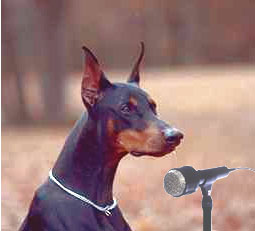 